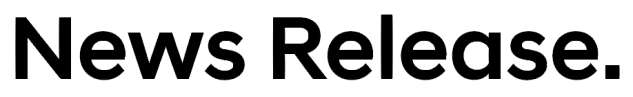 All-New Hyundai i10: making a big statement in the A-segmentThe latest generation of Hyundai’s A-segment car is a full-featured entry into the Hyundai family, to be launched with the tagline “Go Big.”The All-New Hyundai i10 features a new dynamic design that illustrates its agile and active natureIt offers comprehensive connectivity and Hyundai’s SmartSense active safety packageAt the Frankfurt International Motor Show, Hyundai is also introducing the All-New i10 N Line, the company’s fourth model to be equipped with the N Line versionFrankfurt, 10th September 2019 — Hyundai Motor has unveiled the All-New i10 at the 2019 Frankfurt International Motor Show (IAA). The newest model in the company’s i-range features a new dynamic design, as well as a comprehensive connectivity and advanced safety package.Since its introduction in 2008, the i10 has been a success story for Hyundai in Europe. Like the previous generation of the model, the All-New i10 is designed, developed and made in Europe. Its exterior body reflects its young spirit while ensuring uncompromised accessibility and comfort to support its diversified users in their everyday activities. In combination with one of the most comprehensive safety equipment offers in its class, the All-New Hyundai i10 offers the complete package.“The i10 has consistently been one of our sales drivers and the historic base of growth for Hyundai in Europe, and we stay committed to our customers looking for an A-segment car by introducing this all-new model,” says Andreas-Christoph Hofmann, Vice President Marketing and Product at Hyundai Motor Europe HQ. “The All-New Hyundai i10 is the latest example of our democratisation of new technologies for our customers. We are launching it with the tagline “Go Big.” to emphasise the feeling that customers will get from this uncompromised city car – it might seem like a small car, but it makes a big statement!”A dynamic and stylish exterior designThe All-New i10’s dynamic and sleek design offers a contrast between its soft surfaces and sharp lines. Compared to its predecessor, the All-New i10 has enhanced proportions. Its visual stance is improved by its lowered roof (20 mm) and its wider body (20 mm).These enhancements can be complemented by newly-designed optional 16-inch alloy wheels, resulting in an energetic and agile look. The All-New i10 has a young and dynamic design that stands out in the A-segment. Its wide front grille expresses a sporty character and incorporates the round LED Daytime Running Lights showing a refined honeycomb structure inside, thus continuing this feature of the i10’s heritage. At the rear, two horizontal crease lines break up the soft surfaces of the boot and run into the taillight graphics.The All-New i10’s side view is characterised by the clean, smoothly muscled main body, which has been shaped to provide maximum inner space. Unique triangular volumes visually emphasise the width of the car and highlight the position of the wheels at the four corners. The X-shaped C-Pillar, visible from far away, clearly identifies the car and draws the eye to the pillar-mounted logo. Customers can choose from 10 exterior base colours, including three new ones: Dragon Red, Brass and Aqua Turquoise. The other exterior colour choices are Phantom Black, Polar White, Star Dust, Sleek Silver, Champion Blue, Tomato Red and Slate Blue. The option of a two-tone roof – in either Black or Red – further increases customers’ customisation options and brings out the All-New i10’s playful side. Overall, 22 exterior colour combinations are available.“The design of the All-New i10 combines opposing elements of softness and sharpness in both the interior as well as the exterior,” says Thomas Bürkle, Chief Designer at Hyundai Design Center Europe. “Our designers found inspiration in the technical clothes of athletes, which contrast the natural shapes of the human muscles with sharp and technical graphics.”The interior also features a fully new designThe interior offers a youthful impression through the overall theme of the design of the All-New i10 without compromising usability. One of the important elements of the interior is the extra width created by the air-vents protruding the doortrim to support the horizontality of the architecture. The large décor panel on the dashboard, shows the ‘honeycomb’ 3D pattern that is carried as well into the door panels. This brings visual value to the whole interior. With the youthful style and practical solutions of the interior without compromising comfort the much appreciated larger segment character of the previous generation is continued. The doortrim is designed to visually extend the dashboard while also guiding the eye towards the large storage compartments in the door. Additional to the glovebox storage, the designers of the All-New i10 integrated an extra open storage compartment above the glovebox on the passenger side. Four different interior colour combinations offer customers even more scope for personalisation.Roominess and convenienceThe All-New i10 is available as a four- or five-seater model. Thanks to the increased wheelbase the roominess for the passengers has been enhanced.The All-New i10’s reduced beltline at the front (-11mm) and rear of the vehicle (-13mm) provides drivers with a better view of the road on both sides, as well as a sleeker design. In combination with less C-pillar obscuration, now 11.9º and down from 13.1º, drivers have better visibility when performing parking manoeuvers.With a volume of 252 litres, its versatile luggage space is among the best in the segment. Meanwhile, the lift-in height is -29mm lower, making it easier for drivers to load luggage into the trunk. The two-stage luggage board and one-hand folding rear seats are additional features adding on to the model’s convenience.The All-New i10 is available with a rear-view camera, which is designed to assist drivers while parking. When reverse is selected, drivers can see where they are going on the screen in the centre dashboard.Class-leading connectivityThe All-New i10 also features a range of new connectivity features, making it a leader in its class. All of the advanced technology functions are integrated into the eight-inch colour touchscreen, which is the largest in the A-segment. Apple CarPlay and Android Auto guarantee seamless integration, safe operation and mirrored functionality of mobile devices that are based on the iOS or Android operating systems. Wireless charging means drivers never have to worry that their smartphone’s battery will run out on a long journey.Hyundai is making its Connected Car platform available as an option for All-New i10 customers. With connectivity playing an essential part in modern mobility, the company’s full-featured Bluelink telematics provides significant benefits to drivers regarding safety and security, control and connectivity via an app. It allows users to search for points of interest (POI) and send the search results directly to the car’s satellite navigation, which means it is set up even before they get into the car. Other features include ‘Find My Car’, which allows drivers to locate their vehicle easily in an unfamiliar setting, as well as parking space and fuel station search, which offer live prices and availability.Customers who choose navigation receive a subscription to Hyundai LIVE Services, which offer real-time traffic and weather conditions as well as the position of speed cameras in countries where this is permitted by law.A comprehensive safety packageThe All-New i10 has one of the most comprehensive safety packages in its class and is equipped with the latest Hyundai SmartSense active safety and driving assistance features to comply with the highest European safety standards.Forward Collision-Avoidance Assist (FCA) utilises a multi-function camera to detect not just cars, but also pedestrians in front of the vehicle. Meanwhile, High Beam Assist (HBA) is designed to automatically switch between high and low beams and provides an optimal illumination of the road ahead to help drivers detect lights from oncoming vehicles at night.Other safety features available in the All-New i10 include the Lane Keep Assist System (LKAS), Driver Attention Warning (DAW) and the Intelligent Speed Limit Warning (ISLW).Fun driving performance and eco-friendly powertrainsThe All-New i10 will be available at launch with two engines: a 1.0-litre MPi 3-cylinder with 67 PS and 96 Nm torque, as well as a 1.2-litre MPi 4-cylinder with 84 PS and 118 Nm torque. Both engines are available with two transmission choices, which consist of a five-gear manual transmission and a five-gear automated manual transmission (AMT). Compared to a traditional automatic transmission, the AMT increases efficiency thanks to its lighter weight and reduced friction.The Idle Stop and Go (ISG) is a standard feature for all powertrains, which contributes to lower fuel consumption, lower CO2 emissions and higher efficiency. The fuel savings of using the ISG are especially apparent when driving in urban areas, as the ISG automatically switches off the engine when the car comes to a halt. In order to further enhance aerodynamics the drag coefficient of the car was lowered from 0.32 to 0.31.The All-New i10 is also available with an ECO Pack, which includes an adjusted gear ratio, four seats and 14-inch wheels for optimised efficiency.The All-New i10 N LineAt the Frankfurt International Motor Show, Hyundai is also introducing the All-New i10 N Line, the fourth Hyundai model to be equipped with its dynamic trim level. This new model combines the design of the All-New i10 with the sportiness and attitude of N Line. As well as featuring an exclusive 1.0-litre TDGi engine, which offers increased driving performance, the All-New i10 N Line also has a range of design enhancements. These include redesigned bumpers, Daytime Running Lights and grille, 16-inch alloy wheels as well as a motorsport-inspired interior that arrives with an N-branded steering wheel and gear knob and sporty dark seats. The All-New i10 N Line will be available in Europe in summer 2020.Technical specifications** Values are tentative and not homologated yet, hence subject to changes. Specification may vary by market / region.- End – About Hyundai Motor Europe HQ
Hyundai Motor Europe was formally established in 2000 with its main office in Offenbach, Germany. Hyundai currently sells cars in 41 European countries through 3,000 outlets and in 2018 achieved registrations of 543,292 vehicles in the region – an increase of 3.9 percent compared to 2017, a higher rate than the market average. 2018 was the fourth consecutive year with a record sales result. 75 percent of the vehicles Hyundai sold in the region are models designed, engineered, tested and built in Europe to meet the needs of European customers, served by the company’s extensive European infrastructure. This includes two factories in the Czech Republic and Turkey, which have a combined annual capacity of 600,000 units. Hyundai is proud to offer the youngest product line-up in Europe: 90 per cent of the models are less than two years old. Hyundai offers its unique Five Year Unlimited Mileage Warranty package with all new cars sold in the region, providing customers with a five-year warranty with no mileage limit, five years of roadside assistance and five years of vehicle health checks.More information about Hyundai Motor Europe HQ and its products is available at www.hyundai.news.Follow Hyundai Motor Europe HQ on Twitter @HyundaiEurope and Instagram @hyundainewsContactMatthew Davis				Katharina KupperProduct PR Manager			Product PR Assistant Managermdavis@hyundai-europe.com		kkupper@hyundai-europe.com+49(0)69 271472 – 419			+49(0)69 271472 - 415About Hyundai Motor
Established in 1967, Hyundai Motor Company is committed to becoming a lifetime partner in automobiles and beyond with its range of world-class vehicles and mobility services offered available in more than 200 countries. Employing more than 110,000 employees worldwide, Hyundai sold more than 4.5 million vehicles globally in 2018. Hyundai continues to enhance its product line-up with vehicles that are helping to build solutions for a more sustainable future, such as NEXO – the world’s first dedicated hydrogen-powered SUV.Disclaimer: Hyundai Motor Company believes the information contained herein to be accurate at the time of release. However, the company may upload new or updated information if required and assumes that it is not liable for the accuracy of any information interpreted and used by the reader.1.0 MPi engine1.0 MPi engine1.0 MPi engineArchitecture3-cylinder MPi3-cylinder MPiPower (PS)6767Torque (Nm)9696Transmission5MT / 5AMT5MT / 5AMT5 seater (5MT / 5AMT)4 seater (Standard / Eco Pack)Maximum speed (km/h)156 / 156156 / 1470-to-100 km/h acceleration (sec)14.6 / 17.3 15.0 / 16.6Fuel consumption combined NEDC 2.0 (l/100 km)4.5 / 4.54.5 / 4.3Fuel consumption combined WLTP (l/100 km)5.1 / 5.3 5.0 / 4.9CO2 target NEDC 2.0 (g/km)103 / 103102 / 97CO2 target WLTP (g/km)116 / 121115 / 1121.2 MPi engine1.2 MPi engineArchitecture4-cylinder MPiPower (PS)84Torque (Nm)118Transmission5MT / 5AMTMaximum speed (km/h)171 / 1710-to-100 km/h acceleration (sec)12.6 / 15.8 Fuel consumption combined NEDC 2.0 (l/100 km) 4.7 / 4.7Fuel consumption combined WLTP (l/100 km)5.3 / 5.5 CO2 target NEDC 2.0 (g/km)107 / 107CO2 target WLTP (g/km)121 / 1261.0 T-GDi engine (i10 N Line)1.0 T-GDi engine (i10 N Line)Architecture3-cylinder T-GDiPower (PS)100Torque (Nm)172Transmission5MTCO2 target NEDC 2.0 (g/km)TBCCO2 target WLTP (g/km)TBCGear ratiosGear ratiosGear ratiosGear ratiosGear ratiosGear ratiosGear ratiosGear ratiosGear ratios1.0 MPi1.0 MPi1.0 MPi1.0 MPi1.2 MPi1.2 MPi1.2 MPi1.0 T-GDi4 seater CO2 special4 seater5 seater5 seater4 seater5 seater5 seater4/5 seater5MT5MT5MT5AMT5MT5MT5AMT5MT1st3.545 3.545 3.727 3.727 3.545 3.545 3.545 3.6152nd1.895 1.895 2.056 2.056 1.895 1.895 1.895 1.9553rd1.192 1.241 1.269 1.269 1.241 1.192 1.192 1.2074th0.906 0.906 0.906 0.906 0.906 0.853 0.853 0.8935th0.744 0.744 0.744 0.744 0.744 0.697 0.697 0.688 Reverse3.636 3.636 3.636 3.636 3.636 3.636 3.636 3.545Final drive4.056 4.438 4.438 4.438 4.235 4.438 4.438 3.647 Suspension Suspension Suspension SuspensionFrontMcPherson Strut SuspensionRearCoupled Torsion Beam Axle Shock absorberFrontGas & Coil SpringShock absorberRearGas & Coil SpringSteeringSteeringTypeMDPSGearing2.64 turns lock to lockTurning radius (m)5.0 (minimum)Overall Steering Gear Ratio14.0Brakes (mm)Brakes (mm)Front (Diameter)252Rear (Diameter)234Wheel typeTyres14-inch steel wheels 175/65R1415-inch alloy wheels185/55R1516-inch alloy wheels195/45R16Exterior (mm)Exterior (mm)Exterior (mm)All-New i10N LineOverall length3,6703,675Overall width1,6801,680Overall height1,4801,483Wheelbase2,4252,425Ground clearance149152Front overhang705710Rear overhang540540Wheel tread (front)1,479 / 1,467 / 1,4671,467Wheel tread (rear)1,490 / 1,478 / 1,4781,478Interior (mm)Interior (mm)Interior (mm)First row Second row Head room 996956Leg room1,070865Shoulder room1,3261,328Hip room1,2601,230Capacities (litres)Capacities (litres)Fuel tank36Trunk volume252Weight (Values for 1.2 MPi 4 seater)Weight (Values for 1.2 MPi 4 seater)Curb weight (kg)(in running order without driver)935Maximum Payload415Gross Vehicle Weight (kg)1,350